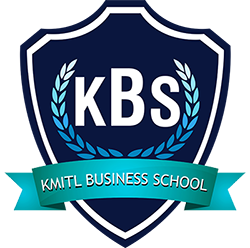 รายงานการฝึกงานจัดทำโดย     ชื่อ - สกุล  รหัสนักศึกษาสถานที่ฝึกงาน  .....................................ผู้ควบคุมดูแล   .....................................ช่วงระยะเวลาการฝึกงาน (วันที่เริ่มต้น จนถึงวันที่สิ้นสุด )คณะ………………………………………………………………สาขาวิชา...............................................................สถาบันเทคโนโลยีพระจอมเกล้าเจ้าคุณทหารลาดกระบังภาคการศึกษา....................ปีการศึกษา..................คํานํา        ในส่วนนี้ให้นักศึกษาบรรยายโดยย่อ เกี่ยวกับวัตถุประสงค์และเป้าหมายของการฝึกปฏิบัติงาน หน่วยงานหรือสถานประกอบการที่นักศึกษาเข้าฝึกงานมีสถานที่ฝึกงานจริงที่ใด(กรณีเป็นหน่วยงานย่อยที่ ไม่ได้อยู่           ที่สำนักงานใหญ่)และกล่าวถึงสภาพการฝึกงานโดยทั่วไปเกี่ยวกับลักษณะของงานที่ได้รับมอบหมายการประยุกต์ความรู้ในชั้นเรียนมาใช้ในการฝึกงานประโยชน์ที่ได้รับจากการฝึกงานความรู้ที่ได้รับเพิ่มเติมจาก การศึกษาในชั้นเรียน นอกจากนี้ให้สรุปว่ารายงานฉบับที่นักศึกษาจัดทำขึ้นนี้มีโครงสร้างเป็นอย่างไร แบ่งเป็นทั้งหมดกี่บท          กล่าวขอบคุณหน่วยงานหรือสถานประกอบการที่ไปฝึกงาน                                				ลงชื่อ..............................................................							(ชื่อ - นามสกุลของนักศึกษา)       สารบัญหน้าสารบัญ...................................................................................................................................................................บทที่ 1 บทนํา.........................................................................................................................................................9  	1.1 วัตถุประสงค์ของการฝึกงาน……………………….…………………....………………………….9                                                           	1.2 ช่วงเวลาในการฝึกงาน.......................................................................................................................9                                                                         	1.3 สภาพการทำงานในระหว่างเวลาการฝึกงาน......................................................................................9                                                	1.4 ผู้ควบคุมดูแลการฝึกงาน....................................................................................................................9                                                                   บทที่ 2 รายละเอียดของการฝึกงาน........................................................................................................................9  	2.1 รายละเอียดของหน่วยงานที่ไปฝึกงาน...............................................................................................9                                                     	2.2 รายละเอียดของงานที่ปฏิบัติฝึกงาน...................................................................................................9                                                        บทที่ 3 สรุปผลการฝึกงาน.....................................................................................................................................9  	3.1 สรุปผลการฝึกงาน.............................................................................................................................9                                                                            	3.2 ประโยชน์ที่นักศึกษาได้รับ................................................................................................................9                                                                    	3.3 ปัญหา อุปสรรค….............……………...………………………………………………………….9                                                                                	3.4 ข้อเสนอแนะ......................................................................................................................................9                                                                                   เอกสารอ้างอิง/ภาคผนวก………………………….…………………………………………………………….9 	- รูปภาพหรือข้อมูลเพิ่มเติมประกอบการฝึกงาน 	- สำเนาแผนที่แสดงสถานที่ตั้งของหน่วยงานที่ฝึกงาน 	- แบบลงเวลาเข้ารับการฝึกงานของนักศึกษา (ถ้ามี)บทที่ 1บทนํา         ในส่วนนี้ให้นักศึกษาบรรยายลักษณะทั่วไปของการฝึกงาน อาทิ ที่มาและความสำคัญของการฝึกงาน     ในครั้งนี้ ประโยชน์ที่นักศึกษาคาดว่าจะได้รับจากการฝึกงาน นักศึกษาสามารถที่จะนําความรู้จากการฝึกงาน    ไปใช้ประโยชน์ได้อย่างไรในอนาคตเมื่อนักศึกษาสำเร็จการศึกษา1.1 วัตถุประสงค์ของการฝึกงาน  	ในส่วนนี้ให้นักศึกษาบรรยายหัวข้อวัตถุประสงค์ที่สำคัญของการฝึกงานโดยให้อธิบายถึงความมุ่งหมายที่ ต้องการจากการฝึกงานทั้งที่เป็นผลทางตรงและทางอ้อมที่เกิดขึ้น  ทั้งนี้ วัตถุประสงค์ควรที่จะเป็นข้อความที่ ชัดเจน และเขียนบรรยายเป็นรายข้อ 1.2 ช่วงเวลาในการฝึกงาน        	ในส่วนนี้ให้นักศึกษาบรรยายระยะเวลาฝึกงานทั้งหมดเป็นจำนวนกี่วัน  ระยะเวลาเริ่มต้นและ ระยะเวลาสิ้นสุดของการฝึกงาน ทั้งนี้ อาจแสดงตารางเวลาแสดงวันที่นักศึกษาปฏิบัติงานและวันที่ไม่ได้ ปฏิบัติงาน  เช่น วันหยุดนักขัตฤกษ์ วันหยุดประจำสัปดาห์  เป็นต้น 1.3 สภาพการทำงานในระหว่างเวลาการฝึกงาน         	ในส่วนนี้ให้นักศึกษาบรรยายโดยย่อ ถึงสภาพทั่วไปของกิจกรรมการฝึกงานประจำวันของนักศึกษาว่า มีอะไรบ้าง  ตั้งแต่เริ่มเข้าสถานประกอบการหรือหน่วยงาน  กิจกรรมที่ได้ปฏิบัติในระหว่างวันและภายหลังการ เสร็จสิ้นการฝึกงาน  นักศึกษาสามารถที่จะบรรยายกิจกรรมพิเศษที่เกิดขึ้นในช่วงของระยะเวลาการฝึกงานได้  เช่น  การได้รับการฝึกอบรมพิเศษเพิ่มเติมหรือการได้รับมอบหมายงานพิเศษอื่นๆ รวมถึงการบรรยายทั่วไปถึง สภาพพื้นที่ของสถานที่ที่นักศึกษาฝึกงานว่ามีอะไรบ้างที่เป็นสิ่งที่นักศึกษาสามารถได้ความรู้และนําไปเป็น แบบอย่างเพื่อการปฏิบัติงานที่ดีในอนาคตต่อไปได้ 1.4 ผู้ควบคุมดูแลการฝึกงาน       	ในส่วนนี้ให้นักศึกษาพิมพ์บรรยาย  ผู้ที่รับผิดชอบควบคุมดูแลการฝึกงานของนักศึกษาโดยระบุชื่อ  สกุล  ตำแหน่ง หน้าที่ความรับผิดชอบและวุฒิการศึกษา  (ถ้าทราบ) บทที่  2รายละเอียดของการฝึกงาน2.1 รายละเอียดของหน่วยงานที่ไปฝึกงาน 	2.1.1 ที่ตั้ง            		ในส่วนนี้ให้นักศึกษาบรรยายแสดงสถานที่ตั้งของหน่วยงาน  โดยให้มีข้อมูลที่ครบถ้วน สามารถติดต่อ ได้ และมีความเป็นปัจจุบัน  เช่น ที่อยู่ เบอร์โทรศัพท์ อีเมล ไลน์ เป็นต้น	2.1.2 ประวัติโดยย่อของหน่วยงาน           		ในส่วนนี้ให้นักศึกษาบรรยาย ประวัติโดยย่อของหน่วยงานที่นักศึกษาฝึกงาน  โดยให้กล่าวถึงขอบเขต การดําเนินงานหรือประเภทของการประกอบธุรกิจ  ตั้งแต่อดีตจนถึงปัจจุบัน นักศึกษาสามารถบรรยายถึง คุณลักษณะพิเศษของหน่วยงานที่เป็นสิ่งที่ดีในด้านต่าง ๆ           		นอกจากนี้ ในประวัติของหน่วยงาน นักศึกษาควรบรรยายถึงวิสัยทัศน์  พันธกิจ  นโยบาย  และ ปรัชญาในการทำงาน  แผนกลยุทธ์ขององค์กร ฯลฯ เพื่อให้เห็นภาพของหน่วยงานชัดเจนยิ่งขึ้น  	2.1.3 ขอบเขตหน้าที่ และความรับผิดชอบของหน่วยงาน            		ในส่วนนี้ให้นักศึกษาบรรยาย ในส่วนขอบเขตการดำเนินงาน หน้าที่ และความรับผิดชอบของหน่วยงานที่ นักศึกษาฝึกงาน  โดยบรรยายถึงภาระงานต่างๆ ของหน่วยงาน นอกจากนี้อาจให้ข้อมูลในส่วนของผลิตภัณฑ์ และบริการของหน่วยงานนั้น  หรือหน่วยงานย่อย  หรือบริษัทในเครือที่เกี่ยวข้อง  ซึ่งการบรรยายกระบวนการ ทำงานหลักจะช่วยให้เห็นภาพที่ชัดเจนของการดำเนินการขององค์กร  นอกจากนี้  ถ้านักศึกษาปฏิบัติงานในหน่วยงานย่อยของหน่วยงานนั้นๆต้องบรรยายในส่วนของ ขอบเขตงานของหน่วยงานย่อยที่นักศึกษาได้ฝึกงาน ในลักษณะการบรรยายรายละเอียดเช่นเดียวกัน  โดยเฉพาะความสัมพันธ์กับหน่วยงานหลักขององค์กรนั้น  	2.1.4 โครงสร้างการบริหารของหน่วยงาน           		ในส่วนนี้ให้นักศึกษาพิมพ์บรรยาย  โครงสร้างการบริหารงานหน่วยงาน  หน้าที่ความรับผิดชอบของ หน่วยงานที่สำคัญ  อย่างไรก็ดีนักศึกษาต้องขออนุญาตจากผู้ดูแลก่อน 2.2 รายละเอียดของงานที่ปฏิบัติฝึกงาน  	ในส่วนนี้ให้นักศึกษาพิมพ์บรรยาย  ลักษณะของงานที่นักศึกษาได้รับมอบหมายให้ปฏิบัติในหน่วยงาน โดยละเอียด  ว่าเป็นงานประเภทอะไร  นักศึกษามีส่วนการฝึกปฏิบัติอย่างไรบ้าง  นักศึกษาต้องบรรยายใน ส่วนเนื้อหา  และบรรยายในเชิงวิชาการให้เห็นภาพว่านักศึกษาได้นําความรู้ที่ได้รับจากการศึกษามา ประยุกต์ใช้ในการปฏิบัติงานได้อย่างไร 	2.2.1 ตำแหน่งหน้าที่ และความรับผิดชอบของนักศึกษา           		ในส่วนนี้ให้นักศึกษาระบุตำแหน่งที่ได้รับในการฝึกงาน และภาระความรับผิดชอบโดยสังเขปของ ตําแหน่งงานนั้น 	2.2.2  ภาระงานที่ได้รับมอบหมายและรายละเอียดการปฏิบัติงาน            		ในส่วนนี้ให้นักศึกษาบรรยายถึงภาระงานหลักและภาระงานรองที่นักศึกษาได้รับมอบหมายจาก หน่วยงาน โดยระบุชื่อหรือลักษณะงาน และอธิบายถึงกระบวนการและขั้นตอนการปฏิบัติงานนั้นๆ         โดย ละเอียด ตั้งแต่เริ่มต้นจนสิ้นสุดกระบวนการ ซึ่งนักศึกษาอาจใช้วิธีการเขียนบรรยายเชิงพรรณนา หรือการใช้ รูปภาพ ผังกระบวนการ ประกอบการอธิบายก็ได้  กรณีที่นักศึกษาได้รับมอบหมายงานในลักษณะพิเศษ เช่น เป็นโครงงาน หรืองานที่ให้ทำอย่างต่อเนื่อง เพียงงานใดงานหนึ่ง นักศึกษาสามารถบรรยายถึงงานและกระบวนการทำงานนี้เป็นหลัก ส่วนงานประจำวัน หรืองานรองสามารถระบุโดยสังเขปได้  	2.2.3 ผลสำเร็จของงาน         		ในส่วนนี้ให้นักศึกษาบรรยายถึงผลความสำเร็จของงานที่ได้รับมอบหมาย โดยต้องแสดงให้เห็นถึง ประโยชน์ที่เกิดขึ้นต่องานและหน่วยงานอย่างชัดเจน และแสดงหลักฐานประกอบการบรรยาย ทั้งนี้ ผลที่ เกิดขึ้นอาจแสดงได้เป็นข้อๆ โดยเป็นได้ทั้งในลักษณะของการพัฒนางานให้ดีขึ้น หรือเป็นชิ้นงานที่เป็นรูปธรรม อย่างชัดเจน  	2.2.4 การประยุกต์ใช้ความรู้ในงานที่ปฏิบัติ            		ในส่วนนี้ให้นักศึกษาบรรยายถึงการนําเอาความรู้ที่นักศึกษาได้รับการการเรียนในชั้นเรียน      มา ประยุกต์ใช้กับงานที่ได้รับมอบหมายให้ปฏิบัติ โดยอาจระบุชื่อรายวิชาโดยชัดเจน รวมถึงอธิบายให้เห็นว่ามีการ นํามาประยุกต์ใช้ได้อย่างไรบทที่ 3สรุปผลการฝึกงาน3.1 สรุปผลการฝึกงาน  	ในส่วนนี้ให้นักศึกษาบรรยายสรุปการฝึกงาน โดยกล่าวถึงวัตถุประสงค์ของการฝึกงานหน่วยงาน          ที่ฝึกงาน ตำแหน่งและภาระงานที่ได้รับมอบหมาย และผลสำเร็จของการปฏิบัติงานของนักศึกษา 3.2 ประโยชน์ของการฝึกงาน    	ในส่วนนี้ให้นักศึกษาบรรยาย  สรุปประโยชน์ในด้านต่างๆ ที่ได้รับจากการฝึกงาน  ทั้งทางตรงและ ทางอ้อม และให้กล่าวถึงแนวทางการประยุกต์ความรู้  ทักษะที่เกิดจากการปฏิบัติจริงในหน่วยงานไปใช้ให้ เกิดผลในอนาคตได้อย่างไร ทั้งนี้ แบ่งเป็นประเด็นดังนี้ 	3.2.1 ประโยชน์ที่นักศึกษาได้รับจากการฝึกงาน 	3.2.2 ประโยชน์ที่หน่วยงานได้รับ 3.3 ปัญหา อุปสรรค และแนวทางการแก้ไขปัญหา 	ในส่วนนี้ให้นักศึกษาบรรยายถึงปัญหาและอุปสรรคที่เกิดขึ้นในระหว่างการฝึกงานโดยระบุสาเหตุของ ปัญหา  หรืออุปสรรคที่เกิดขึ้น  แนวทางในการแก้ไข  และแนวทางในการป้องกันปัญหา  เพื่อมิให้ปัญหานี้ เกิดขึ้นในการฝึกงานของนักศึกษารุ่นต่อไป นักศึกษาต้องระบุข้อเสนอแนะเพิ่มเติมในรายงานฉบับนี้ เพื่อเป็นแนวทางให้ผู้ประสานรายวิชาหรือผู้ ที่เกี่ยวข้องทราบ  และนําไปสู่การพัฒนาที่ดีขึ้นในกระบวนการฝึกงานของแต่และหลักสูตรในอนาคต  3.4 ข้อเสนอแนะ  	ในส่วนนี้ให้นักศึกษาให้ข้อเสนอแนะตามทัศนะของนักศึกษาเอง เพื่อประโยชน์ต่อการพัฒนาทั้งในส่วน ของหน่วยงาน ตัวนักศึกษา และระบบการฝึกงาน ทั้งนี้การเสนอแนะเพื่อการพัฒนาอย่างต่อเนื่อง  อาจอยู่ใน ส่วนใดส่วนหนึ่งหรือทั้งหมดของระบบการดำเนินการฝึกงาน  หน่วยงานที่รับฝึกงาน  ผู้ที่เกี่ยวข้องกับการ ฝึกงานและการจัดทำรายงานก็ได้ภาคผนวกหมายเหตุ ในส่วนของภาคผนวกอาจประกอบด้วยรายละเอียดดังต่อไปนี้- รูปภาพประกอบการฝึกงาน  เช่น ภาพการทำงาน ภาพของงานที่ทำ- สำเนาแผนที่แสดงสถานที่ตั้งของหน่วยงานที่ฝึกงาน 